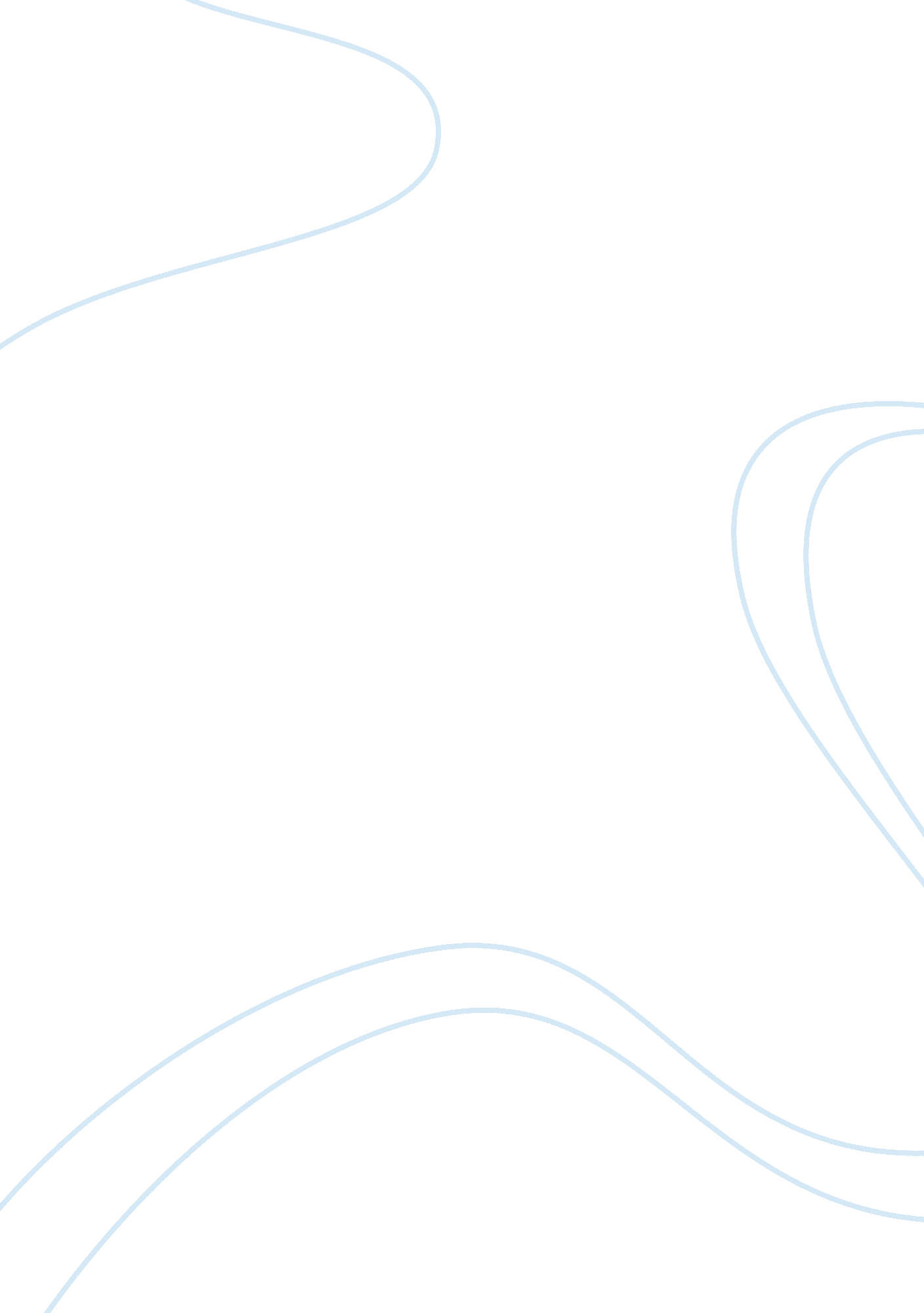 Bar code manLinguistics, English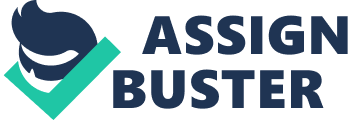 Bar Man A bar is a structure composed of bars and spaces of varying width which provides a means of expressionfor human-readable characters in a form readable by machines (Orth 2008). The black and white stripes are often seen on packages of snacks, foodstuff, and sundries stacked on supermarket shelves or convenience stores. This essay evaluates the history and significance of bar codes, besides it analyses “ Bar Code Man.” 
The first patent for a bar code type product (US Parent #2, 612, 994) was issued to inventors Joseph Woodland and Bernard Silver on 7 October 1952. The Woodland and Silver barcode can be described as the “ bull’s eye” symbol made up of a series of concentric circles. Barcode was first used commercially in 1966, however it was soon realized that would have to be some sort of industry standard set. By 1970, the Universal Grocery Products Identification Code (UGPIC) was written by a company called Logicon Inc. Since then the use of barcode has been adopted by many companies and institutions. Barcode man is an exploration of how software can reveal different patterns and variations contained within single textiles. Similarly shaped black and white woven motifs are printed in similar colors to turn them into red, yellow and blue textiles (Seideman 2011) 
Some of the influence of barcode man in the society today incudes revolutionizing the process of inventory control. And to date they are everywhere around us keeping track of product information and inventory levels. In addition, barcode has brought more transparency and accountability to the society hence limiting fraud especially in prisons and banks. Due to barcodes, hospitals are associated with significant increase in total medication accuracy rates hence ensuring safety. 
In my opinion, it is the ultimate experience of transformation that has excited us most as a human race. In the last decade, we have only witnessed a small part of what is possible. Specifically the barcode technology was the preserve of the few companies and organizations who could afford it. As the technological possibility of barcode envelopes in the society, it will instill in us a sense of belief, and faith that has traditionally been associated with religion such as the number 666 in the bible. Therefore I believe ‘ barcode man’ has created a sense of security and promoted coherence to the society in general. 
Work Cited 
Seideman, T. (2011) Barcodes Sweep the World. Journal of Wonders of Modern Technology. Print 